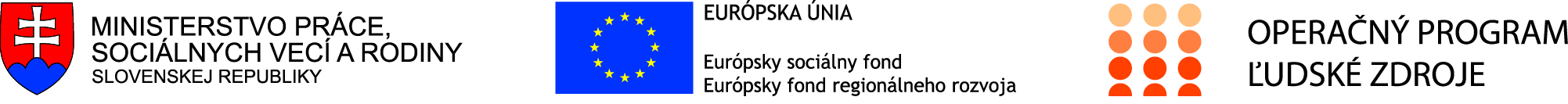 Formulár príkladov dobrej praxe  a)	Názov projektuPodpora zamestnávania UoZ prostredníctvom vybraných aktívnych opatrení na trhu práce - 3Názov operačného programuĽudské zdrojeKód výzvy a ITMS2014+ kód projektuOP ĽZ NP 2017/3.1.1/01                                                                  kód ITMS2014+:   312031J368Názov prioritnej osi, investičnej priority a špecifického cieľa3 Zamestnanosť3.1 Prístup uchádzačov o zamestnanie a neaktívnych osôb k zamestnaniu vrátane dlhodobo nezamestnaných a osôb, ktoré sú vzdialené od trhu práce, ako aj miestne iniciatívy v oblasti zamestnávania a podpora mobility pracovnej sily3.1.1 Zvýšiť zamestnanosť, zamestnateľnosť a znížiť nezamestnanosť s osobitným dôrazom na dlhodobo nezamestnaných, nízko kvalifikovaných, starších a zdravotne postihnuté osobyMiesto realizácie projektu (mesto/okres/samosprávny kraj) Trnavský kraj, Trenčiansky kraj, Nitriansky kraj, Banskobystrický kraj, Žilinský kraj, Prešovský kraj, Košický krajČasový rámec realizácie projektu (dátum začatia a dátum ukončenia realizácie projektu:  ddmmrrrr – ddmmrrrr) 01.07.2017 – 31.12.2021Rozpočet projektu ( celkové náklady na projekt a výška  poskytnutého nenávratného finančného príspevku)43 550 000,00 EURKontaktné údaje prijímateľa (názov a sídlo prijímateľa, meno kontaktnej osoby pre projekt,  telefón, fax, e-mail, webová stránka)Ústredie práce, sociálnych vecí a rodiny Špitálska 8, 812 67 Bratislava Slovenská republikaMgr. Alexandra Mihalovič, tel.: 02/2044 4997, e-mail: alexandra.mihalovic@upsvr.gov.sk www.upsvr.gov.skCiele projektu  (uveďte kľúčové slová)Zvýšiť zamestnanosť, zamestnateľnosť a znížiť nezamestnanosť s osobitným dôrazom na dlhodobo nezamestnaných, nízko kvalifikovaných, starších a zdravotne postihnuté osobyCieľové skupiny (uveďte kľúčové slová) uchádzač o zamestnanie znevýhodnený uchádzač o zamestnanie zamestnanecStručný opis projektu: (max. 50 riadkov)CieleNárodný projekt je zameraný na zvyšovanie zamestnateľnosti UoZ a ZUoZ, rozvoj miestnej a regionálnej zamestnanosti, podporu pracovnej mobility, podporu udržiavania pracovných návykov, zvýšenie uplatnenia UoZ a ZUoZ na trhu práce prostredníctvom samozamestnania.V rámci národného projektu sa budú implementovať vybrané aktívne opatrenia na trhu práce podľa zákona č. 5/2004 Z. z. o službách zamestnanosti a o zmene a doplnení niektorých zákonov v znení neskorších predpisov, zamerané na podporu zamestnanosti, zamestnateľnosti, adaptability a znižovanie nezamestnanosti uchádzačov o zamestnanie a znevýhodnených uchádzačov o zamestnanie.Aktívne opatrenia na trhu práce realizované podľa § 52, § 53, § 53a zákona o službách zamestnanosti majú obligatórny charakter a po splnení podmienok stanovených zákonom o službách zamestnanosti je na poskytnutie príspevku právny nárok.Aktívne opatrenia na trhu práce realizované podľa § 49, § 50, § 50j, § 52a, § 53b zákona o službách zamestnanosti majú fakultatívny charakter a po splnení podmienok stanovených zákonom o službách zamestnanosti úrad môže poskytnúť príspevok. Na poskytnutie tohto príspevku nie je právny nárok. Projekt bude realizovať Ústredie práce, sociálnych vecí a rodiny a 43 úradov práce, sociálnych vecí a rodiny v rámci Západného, Stredného a Východného Slovenska.Plánované aktivity (max. 15 riadkov)Hlavná aktivita Poskytovanie príspevkov Podporné aktivity Plánované publikácie zamerané na šírenie výsledkov projektu, webové stránky alebo iné plánované aktivityPublicita a informovanosť bude zabezpečená počas celého obdobia trvania realizácie projektu a bude sa riadiť Manuálom pre informovanie a komunikáciu pre prijímateľov v rámci EŠIF (2014-2020) pre Operačný program Ľudské zdroje.